Dodavatel:AUTOCONT a.s. Hornopolní 3322/34 70200 Ostrava 204308697MUZEUM UMĚNÍ OLOMOUCstátní příspěvkováorganizaceDenisova 47, 771 11 Olomouc+xxxxwww.muo.czčíslo objednávky 0020/12/2022NIPEZNIPEZ 48820000-2Servery / CPV 48820000-2 ServeryIDMUOLX001SR7Tv Olomouci 08.12.2022Objednávka: Server včetně instalačních a implementačních pracíNa základě Vaší nabídky číslo PN100682839-3 u Vás objednáváme dodávku počítačového serveru včetně instalačních a implementačních prací pro naši organizaci za cenu uvedenou ve Vaší nabídce.BANKOVNÍ SPOJENÍ:xx xx Číslo účtu: xxBIC (SWIFTxIBANx xIČ: 75079950VYŘIZUJE:x.+xxx/Investiční majetek/Předpokládaná hodnota: 453 411,20 KčDěkujiMgr. Ondřej Zatloukalředitel Muzea umění OlomoucNa fakturu prosím uveďte číslo objednávkyÚČEL ZDŮVODNĚNÍ NÁKUPU: Server včetně instalačních a implementačních pracíPODPIS SCHVALUJÍCÍHO: (vedoucí oddělení, referátu, odboru) xx.PODPIS SPRÁVCE ROZPOČTU: potvrzuji, že jsem prověřil(a) připravovanou operaci ustan.§ 13 vyhlášky 416/2004 Sb.INDIVIDUÁLNÍ PŘÍSLIB KČ bez DPH:s DPH: 453 411,20 Kčxxdatum a podpisObjednávka nad 50.000 bez DPH SCHVALUJÍCÍREGISTR SMLUVxxDotace-VÝSTAVAPříkazce operaceDatum: 9.12.2022 10:38:38xxElektronický podpis - 8.12.2022Certifikát autora podpisu :xxSchvalujícíDatum: 9.12.2022 09:57:52xxSprávce rozpočtuDatum: 9.12.2022 10:01:22xxEkonomDatum: 9.12.2022 10:14:01xxRegistr smluvDatum: 9.12.2022 10:23:36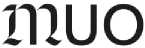 xx